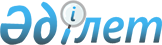 Қазақстан Республикасы Үкiметiнiң 2004 жылғы 24 желтоқсандағы N 1362 және 2006 жылғы 20 желтоқсандағы N 1230 қаулыларына толықтырулар мен өзгерiстер енгiзу туралыҚазақстан Республикасы Үкіметінің 2007 жылғы 11 наурыздағы N 176 Қаулысы



      Қазақстан Республикасының Үкiметi 

ҚАУЛЫ ЕТЕДI

:



      1. Қазақстан Республикасы Үкiметiнiң кейбiр шешiмдерiне мынадай толықтырулар мен өзгерiстер енгiзiлсiн:




      1) 


(Ескерту. 1-тармағы 1) тармақшасының күші жойылды - ҚР Үкіметінің 2009.01.26. 


 N 45 


 (2009 жылғы 1 қаңтардан бастап қолданысқа енгізіледі) Қаулысымен;






      2) "Қазақстан Республикасы Үкiметiнiң 2004 жылғы 4 қазандағы N 1022 қаулысына толықтыру енгiзу туралы" Қазақстан Республикасы Үкiметiнiң 2006 жылғы 20 желтоқсандағы N 1230 
 қаулысында 
:



      2-тармақтың 1) тармақшасында "өз кесiмдерiн" деген сөздердiң алдынан "бекiтiлген штат санының лимитi шегiнде" деген сөздермен толықтырылсын.



      2. Осы қаулы 2007 жылғы 1 қаңтардан бастап қолданысқа енгiзiледi.


      Қазақстан Республикасының




      Премьер-Министрі


					© 2012. Қазақстан Республикасы Әділет министрлігінің «Қазақстан Республикасының Заңнама және құқықтық ақпарат институты» ШЖҚ РМК
				